Prof. LovegreenLuis FloresENG 3773                                                                 Peer-Review3/10/151) The images enhance the visual appeal of your technical document but it feels as if the document is relied solely on the images. I feel you should decrease the total number of images used in the document.2) Try Implementing a few changes in your wording and phrasing of directional queues.
a) Step 15 is worded awkwardly
b) Step 19: “…on either side with the short side facing you.”Other than that, your technical document is looking very good.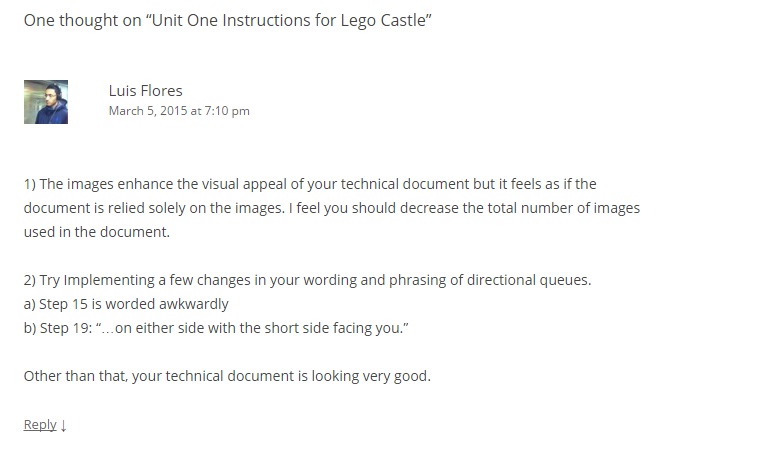                                                Google Drive Peer-ReviewNot sure what “outside spaces” means. Maybe if I had the Legos in front of me I may understand but just based on the wording, it confused me.Your comments look good; the technical language confuses me because I don't have the Legos in front of me. It looks good, though.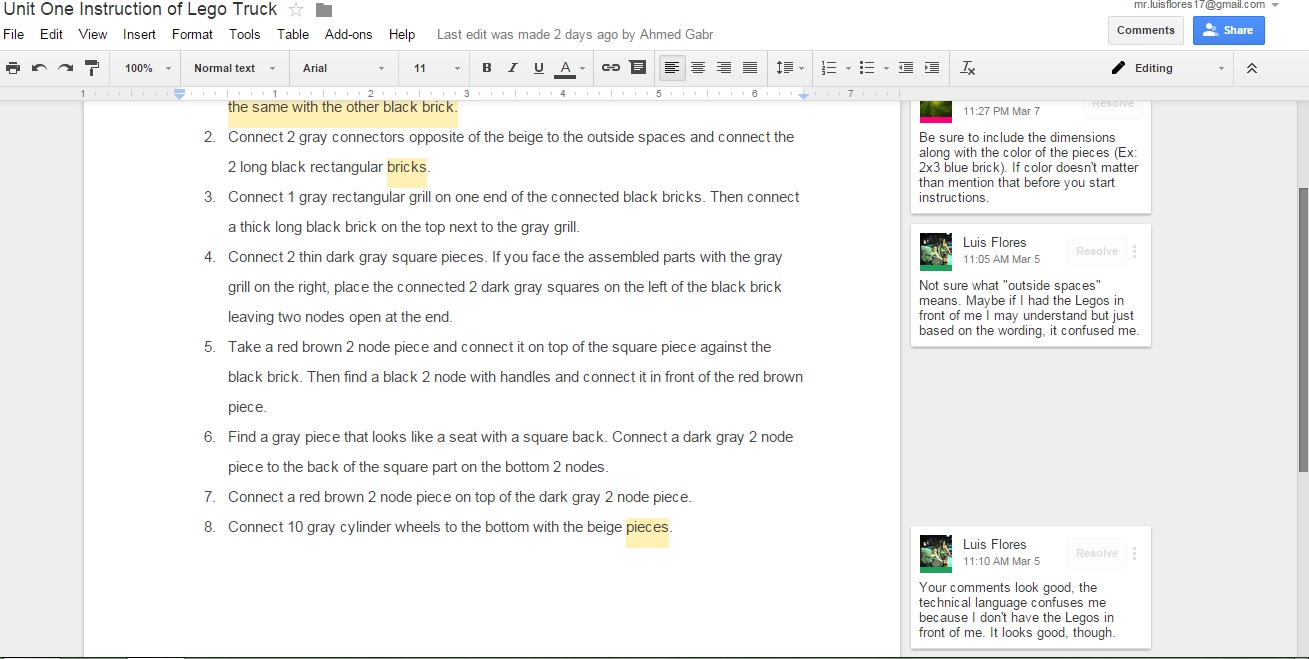 